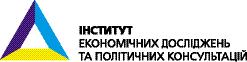 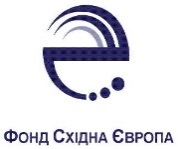 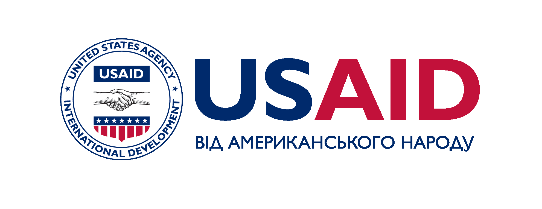 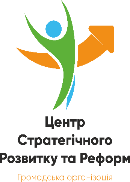 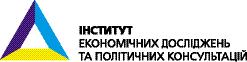 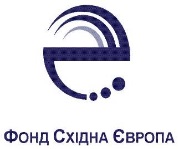 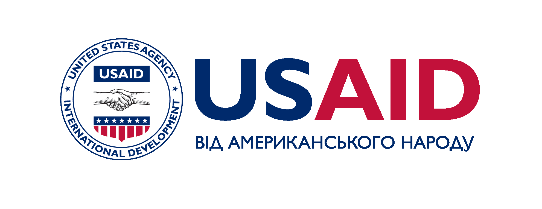 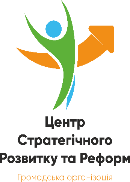 м. Тернопіль                                                                     26 вересня 2017 рокуПроектРЕЗОЛЮЦІЯГромадського обговоренняДорожньої карти розвитку малого та середнього бізнесу демобілізованих учасників бойових дій в зоні АТО, розробленої ГО «Центр стратегічного розвитку та реформ» за підтримки програми USAID «Лідерство в економічному врядуванні»Сьогодні найголовнішим для демобілізованого учасника АТО є гідна трудова діяльність, яка в переважній більшості випадків гарантує успіх процесу соціальної адаптації. Більшість ветеранів АТО – молоді перспективні люди, що мають потенціал, який потрібно вчасно спрямувати в правильне русло, надавши їм можливості кар’єрного розвитку шляхом започаткування та ведення власної справи. У цьому контексті актуальним є надання допомоги ветеранам АТО для створення підприємств. Це, в свою чергу, є одним з шляхів їх реабілітації, мотивації, адаптації та інтеграції в суспільство. Водночас, при започаткуванні та веденні малого і середнього бізнесу ветерани АТО постали перед рядом проблем та перешкод, до яких відноситься: зарегульованість процедур, адміністративні бар’єри, нестача коштів на розвиток бізнесу, висока конкуренція, складнощі митного оформлення та процесів стандартизації, низька купівельна спроможність населення тощо.Обговоривши заходи Дорожньої карти та виходячи з вищеописаних проблем, які гальмують розвиток МСБ ветеранів АТО в Тернопільській області, учасники громадського обговорення рекомендують:1. Схвалити Дорожню карту розвитку малого та середнього бізнесу демобілізованих учасників бойових дій в зоні АТО у Тернопільській області.2. Головам Тернопільської обласної державної адміністрації та Тернопільської обласної ради спільним розпорядженням утворити на період до 2020 року робочу групу з реалізації заходів Дорожньої карти розвитку МСБ ветеранів АТО в Тернопільській області та моніторингу виконання заходів, призначити відповідальних осіб за діяльність робочої групи та реалізацію заходів Дорожньої карти.3. Тернопільській обласній державній адміністрації:3.1. Сприяти імплементації заходів Дорожньої карти розвитку малого та середнього бізнесу демобілізованих учасників бойових дій в зоні АТО в Тернопільській області та включити їх до обласної Програми розвитку малого та середнього підприємництва на 2017-2018 роки.3.2. Проводити серію тренінгів та семінарів, спрямованих на навчання майбутніх бізнесменів, у тому числі ветеранів АТО, основам започаткування і ведення бізнесу. 3.3. Максимально поширювати інформацію про можливість реєстрації бізнесу в електронному форматі (зокрема шляхом використання порталу «IGov»), що дасть змогу забезпечити максимально швидку та зручну реєстрацію бізнесу ветеранів АТО, створити більш сприятливе середовище для започаткування і ведення малого і середнього підприємництва.3.4. Забезпечити відшкодування відсоткових ставок за кредитами, залученими суб’єктами підприємництва - демобілізованими учасниками АТО - для реалізації бізнес-проектів. 3.5. Надавати пільги учасникам АТО при започаткуванні бізнесу у вигляді податкових канікул на період мінімум 1 рік із місцевих податків.3.6. Створити бізнес-інкубатор для здійснення консультування, навчання, інформування та супроводу підприємницької діяльності бізнесменів-початківців, у тому числі ветеранів АТО. 3.7. Надавати постійний інформаційний супровід бізнесменам-початківцям, в тому числі ветеранам АТО, які започатковують та здійснюють підприємницьку діяльність, за участі Центру підтримки підприємництва в Тернопільській області. 3.8. Сприяти залученню бізнес-асоціацій до навчання та обміну досвідом між власниками бізнесу та ветеранами АТО шляхом організації зустрічей, обговорення проблемних моментів, дослідження перспектив різних видів бізнесової діяльності.3.9. Забезпечити ефективну роботу консультативних органів шляхом переведення діяльності Державної фіскальної служби та Держпродспоживслужби Тернопільської області у режим сервісних служб. 3.10. Сприяти у проведенні стандартизації товарів та послуг місцевого бізнесу ветеранів АТО відповідно до Європейських вимог. 3.11. Створити та підтримувати в актуальному стані електронну базу інфраструктури підтримки підприємництва Тернопільської області та широко розповсюджувати дану інформацію серед бізнесу та населення області. 3.12. Проводити систематичні семінари, тренінги, круглі столи, спрямовані на підвищення конкурентоспроможності малого та середнього бізнесу загалом та підприємницької діяльності ветеранів АТО зокрема.3.13. Створити єдиний інформаційний ресурс з інформацією про умови ведення бізнесу, законодавство, програми розвитку малого бізнесу, гранти, програми розвитку регіону, інвесторів тощо. 3.14. Покращити комунікації між службою зайнятості, рекрутинговими компаніями та приватним бізнесом з метою підвищення ефективності забезпечення зайнятості ветеранів АТО та  залучення їх до підприємницької діяльності.3.15. Внести зміни в обласні програми та ініціювати затвердження цих змін Тернопільською обласною радою.4. Тернопільській обласній раді схвалити ініційовані Тернопільською обласною державною адміністрацією зміни в обласні програми та при розробці проекту обласного бюджету на 2018-2020 роки передбачити фінансування цих заходів у повному обсязі.